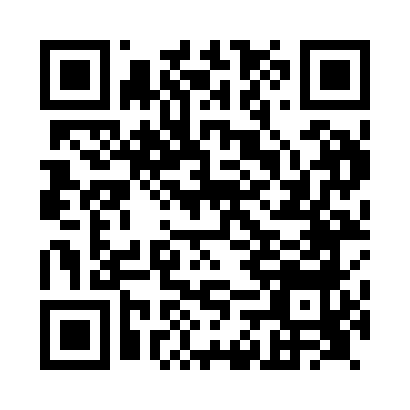 Prayer times for Aberdulais, Neath Port Talbot, UKWed 1 May 2024 - Fri 31 May 2024High Latitude Method: Angle Based RulePrayer Calculation Method: Islamic Society of North AmericaAsar Calculation Method: HanafiPrayer times provided by https://www.salahtimes.comDateDayFajrSunriseDhuhrAsrMaghribIsha1Wed3:485:461:126:208:4010:382Thu3:455:441:126:218:4110:403Fri3:425:421:126:228:4310:434Sat3:405:401:126:238:4510:465Sun3:375:381:126:248:4610:496Mon3:345:371:126:258:4810:517Tue3:315:351:126:268:4910:548Wed3:285:331:126:278:5110:579Thu3:255:311:126:278:5311:0010Fri3:225:301:126:288:5411:0311Sat3:205:281:126:298:5611:0412Sun3:195:271:116:308:5711:0513Mon3:185:251:116:318:5911:0514Tue3:185:231:116:329:0011:0615Wed3:175:221:126:339:0211:0716Thu3:165:201:126:349:0311:0817Fri3:155:191:126:359:0511:0818Sat3:155:181:126:369:0611:0919Sun3:145:161:126:369:0811:1020Mon3:145:151:126:379:0911:1121Tue3:135:141:126:389:1111:1122Wed3:125:121:126:399:1211:1223Thu3:125:111:126:409:1311:1324Fri3:115:101:126:409:1511:1325Sat3:115:091:126:419:1611:1426Sun3:105:081:126:429:1711:1527Mon3:105:071:126:439:1811:1628Tue3:095:061:126:439:2011:1629Wed3:095:051:136:449:2111:1730Thu3:095:041:136:459:2211:1731Fri3:085:031:136:469:2311:18